Сведения о предварительной потребности образовательных организаций Амурской областив педагогических кадрах на 2022/23 учебный годНаименованиеспециальности (профессии)Кол-во Размер заработной платыс учётом стимули-рования, иных надбавок,тыс. руб.Характер работы(постоянно, временно, сезонно)Наименованиеорганизации(краткое)Адрес организациис указанием индекса,телефон,e-mailУчебная нагрузка, часЖилищные условияДополнительныевыплаты и льготыВоспитателиВоспитателиВоспитателиВоспитателиВоспитателиВоспитателиВоспитателиВоспитателиВоспитателиВоспитатель125,0-35,0постоянноМДОАУ Детский сад «Солнышко» с. Томское676380, Амурская область, Серышевский район,с. Томское,ул. Украинская -14tomskoesad2011@yandex.ruставкаЧастичная компенсация затрат на аренду жилого помещения в размере до 5 тыс. рублей1. Предоставление льгот по оплате жилищно-коммунальных услуг в сельской местности.Воспитатель125,0-27,0постоянноМДОБУ «Детский сад №2 «Золотой ключик»676740, Амурская область,Архаринский район,п. Архара,ул.Ленина, 84,8 (41648) 21125,arch_ds_2@obramur.ru1 ставкаЖилье не предоставляетсяПредоставление льгот по оплате жилищно-коммунальных услуг в сельской местности.Воспитатель130,0постоянноМАДОУ «Детский сад №17 города Белогорск»676850, Амурская область,г. Белогорск,ул. Кирова, 259,8 (41641) 2-24-88,kolosokmdoay17@mail.ru36Не предоставляетсяЕдиновременная выплата молодым специалистам в размере не менее двух окладов.Ежемесячная выплата молодому специалисту в размере 3000 руб.Воспитатель120,0-25,0постоянноМАОУ Сергеевская СОШ675513, Амурская область, Благовещенский район, с. Сергеевка,ул. Школьная, 52,8(4162)39-38-92,sergeevskay@rambler.ru36Коммунальная квартира на условиях аренды1. Предоставление льгот по оплате жилищно-коммунальных услуг в сельской местности.2. Единовременная выплата молодому специалисту в размере 80 тыс. руб. (для специалиста, имеющий среднее профессиональное образование) и 100 тыс. руб. (для специалиста, имеющий высшее профессиональное образование)3. Районный коэффициент – 30%, ДВ коэффициент – 30%Воспитатель125,00постоянноМАДОУ ДС №54676850, Амурская область, г. Белогорскпер. Косой, д. 58 (41641)5-46-61bel_ds_54@obramur.ru1 ставкаНе предоставляется1. Единовременная выплата молодому специалисту в размере 20000 руб.2. Ежемесячная выплата молодому специалисту в размере 3000 руб.Воспитатель120,0-25,0постоянноМДОАУ детский сад с. Чигири675520, Амурская область, Благовещенский район, с. Чигири, Советская, 13, 89143980541,mdoay_chigiri@mail.ru36Жильё не предоставляется1. Предоставление льгот по оплате жилищно-коммунальных услуг в сельской местности.2. Единовременная выплата молодому специалисту в размере 80 тыс. руб. (для специалиста, имеющий среднее профессиональное образование) и 100 тыс. руб. (для специалиста, имеющий высшее профессиональное образование)3. Районный коэффициент – 30%, ДВ коэффициент – 30%Старший воспитатель112,0-15,0постоянноМДОАУ детский сад с. Волково675504,Амурская область,Благовещенский р-он, с. Волково, ул. Центральная, 15,8 (4162) 390 308tol.vi@mail.ru18Жильё не предоставляется1. Предоставление льгот по оплате жилищно-коммунальных услуг в сельской местности.2. Единовременная выплата молодому специалисту в размере 80 тыс. руб. (для специалиста, имеющий среднее профессиональное образование) и 100 тыс. руб. (для специалиста, имеющий высшее профессиональное образование)3. Районный коэффициент – 30%, ДВ коэффициент – 30%Воспитатель325,0-35,0постоянноМДОАУ д/с № 2г. Свободного676450, Амурская область, г.Свободный,ул. Мухина, д.698(41643)5-27-35sv_mdoay2@mail.ru36Комната в общежитии/в декабре 2022 года сдача нового арендного дома для предоставления жилья работникам бюджетной  сферы1.Ежемесячная доплата молодому специалисту за первые 3 года работы в размере 70 % должностного оклада.2. Единовременная денежная выплата молодым специалистам образовательных организаций в размере 600,0 тыс. рублейВоспитатель1025,0-35,0постоянноМДОАУ д/с № 5г. Свободного676450, Амурская область, г.Свободный,ул. К.Маркса, д.138(41643)3-51-31mdoau5@mail.ru36Комната в общежитии/в декабре 2022 года сдача нового арендного дома для предоставления жилья работникам бюджетной  сферы1.Ежемесячная доплата молодому специалисту за первые 3 года работы в размере 70 % должностного оклада.2. Единовременная денежная выплата молодым специалистам образовательных организаций в размере 600,0 тыс. рублейВоспитатель2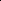 20,0 – 35,0постоянноМДОАУ д/с № 8г.Свободного676450, Амурская область, г.Свободный,ул. Михайло-Чесноковская, 858 (41643) 3-33-31,detvosem@mail.ru36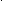 Комната в общежитии/в декабре 2022 года сдача нового арендного дома для предоставления жилья работникам бюджетной  сферы1.Ежемесячная доплата молодому специалисту за первые 3 года работы в размере 70 % должностного оклада.2. Единовременная денежная выплата молодым специалистам образовательных организаций в размере 600,0 тыс. рублейВоспитатель125,0-35,0постоянноМДОАУ д/с № 9 г. Свободного676450, Амурская область, г.Свободный,ул. 50 лет Октября,д.48(41643)3-08-05detsadik2014@mail.ru36Комната в общежитии/в декабре 2022 года сдача нового арендного дома для предоставления жилья работникам бюджетной  сферы1.Ежемесячная доплата молодому специалисту за первые 3 года работы в размере 70 % должностного оклада.2. Единовременная денежная выплата молодым специалистам образовательных организаций в размере 600,0 тыс. рублейВоспитатель525,0-42,0постоянноМДОАУ д/с  № 10г. Свободного676450, Амурская область, г.Свободный,ул. Почтамтская, 99,тел. 8-(41643)5-93-05svbds10@yandex.ru36Комната в общежитии/в декабре 2022 года сдача нового арендного дома для предоставления жилья работникам бюджетной  сферы1.Ежемесячная доплата молодому специалисту за первые 3 года работы в размере 70 % должностного оклада.2. Единовременная денежная выплата молодым специалистам образовательных организаций в размере 600,0 тыс. рублейВоспитатель225,0-30,0постоянноМДОАУ д/с №12г. Свободного676450, Амурская область, г.Свободный, ул. Новый быт,57, тел. 8(41643)5-75-93mdoau12@mail.ru36Комната в общежитии/в декабре 2022 года сдача нового арендного дома для предоставления жилья работникам бюджетной  сферы1.Ежемесячная доплата молодому специалисту за первые 3 года работы в размере 70 % должностного оклада.2. Единовременная денежная выплата молодым специалистам образовательных организаций в размере 600,0 тыс. рублейВоспитатель125,0-32,0постоянноМДОАУ д/с №16г. Свободного676450, Амурская область, г. Свободный,пер.Тупиковый, д.1,8-(41643)5-79-74mdoayd.s.16@list.ru36Комната в общежитии/в декабре 2022 года сдача нового арендного дома для предоставления жилья работникам бюджетной  сферы1.Ежемесячная доплата молодому специалисту за первые 3 года работы в размере 70 % должностного оклада.2. Единовременная денежная выплата молодым специалистам образовательных организаций в размере 600,0 тыс. рублейВоспитатель325,0-30,0постоянноМДОАУ д/с № 20г. Свободного676450, Амурская область, г.Свободный,ул. Октябрьская, 75,  тел. 8-(41643)5-84-49rozhkova-mounsh20@mail.ru36Комната в общежитии/в декабре 2022 года сдача нового арендного дома для предоставления жилья работникам бюджетной  сферы1.Ежемесячная доплата молодому специалисту за первые 3 года работы в размере 70 % должностного оклада.2. Единовременная денежная выплата молодым специалистам образовательных организаций в размере 600,0 тыс. рублейВоспитатель225,0-30,0постоянноМДОАУ д/с№ 38г. Свободного676450, Амурская область, г.Свободный,ул. 40 лет Октября,70, тел. 8-(41643)4-43-73mdoau.ds38@mail.ru36Комната в общежитии/в декабре 2022 года сдача нового арендного дома для предоставления жилья работникам бюджетной  сферы1.Ежемесячная доплата молодому специалисту за первые 3 года работы в размере 70 % должностного оклада.2. Единовременная денежная выплата молодым специалистам образовательных организаций в размере 600,0 тыс. рублейВоспитатель325,0-30,0постоянноМОАУ СОШ № 11г. Свободного676450, Амурская область, г.Свободный, ул. Серышева 688(4164)332350Svob11@mail.ru36Комната в общежитии/в декабре 2022 года сдача нового арендного дома для предоставления жилья работникам бюджетной  сферы1.Ежемесячная доплата молодому специалисту за первые 3 года работы в размере 70 % должностного оклада.2. Единовременная денежная выплата молодым специалистам образовательных организаций в размере 600,0 тыс. рублейВоспитатель135,0*постоянноМДОАУ д/с «Золотинка» с.Соловьёвск676271, Амурская область,  Тындинский муниципальный округ,с. Соловьёвск, ул.Тихая, дом 28(41656) 59479ds-zolotinka@mail.ru0,75 ставкиЖилье не предоставляется1. Предоставление льгот по оплате жилищно-коммунальных услуг в сельской местности.2. Единовременная выплата молодому специалисту в размере 100 тыс. руб.3. Оплачивается отпуск 7 к.д. для обустройства на новом месте.4. Оплата проезда к месту проведения отдыха 1 раз в 2 года.5. Районный коэффициент – 70%, северные надбавки 50%Воспитатель детей дошкольного возраста125,0-30,0постоянноМАДОУ «ДС № 3 г Благовещенска «Надежда»675000, Амурская область,г. Благовещенск,ул. Лазо, 45,8 (4162) 660-412,blg_ds_3@obramur ru;36жилье не предоставляется1. Выплата единовременного социального пособия молодому специалисту по истечении первого года работы выпускникам ВУЗов в размере 14200 руб.2.   Доплата в размере 15% от должностного оклада с учетом нагрузки молодым специалистам, окончившим учебное заведение высшего профессионального или среднего профессионального образования и заключившим трудовой договор (кроме совместителей) в течении шести месяцев после окончания учебного заведения, - сроком на 1 год со дня приема на работуВоспитатель детей дошкольного возраста125,0постоянноМАДОУ«ДС № 35 г.Благовещенска»675014, Амурская область,г. Благовещенск,ул. Кольцевая, 40тел. 8(4162)22-17-22, blg_ds_35@obramur.ru36жилье не предоставляется1. Выплата единовременного социального пособия молодому специалисту по истечении первого года работы выпускникам ВУЗов в размере 14200 руб.2.   Доплата в размере 15% от должностного оклада с учетом нагрузки молодым специалистам, окончившим учебное заведение высшего профессионального или среднего профессионального образования и заключившим трудовой договор (кроме совместителей) в течении шести месяцев после окончания учебного заведения, - сроком на 1 год со дня приема на работуВоспитатель детей дошкольного возраста225,0-30,0постоянноМАДОУ«ДС № 55 г.Благовещенска»675000, Амурская область,г. Благовещенск,пер. Речной,118 (4162) 51 01 33, blg_ds_55@obramur.ru36жилье не предоставляется1. Выплата единовременного социального пособия молодому специалисту по истечении первого года работы выпускникам ВУЗов в размере 14200 руб.2.   Доплата в размере 15% от должностного оклада с учетом нагрузки молодым специалистам, окончившим учебное заведение высшего профессионального или среднего профессионального образования и заключившим трудовой договор (кроме совместителей) в течении шести месяцев после окончания учебного заведения, - сроком на 1 год со дня приема на работуВоспитатель детей дошкольного возраста330,0постоянноМАДОУ «ЦРР-ДС № 68 г.Благовещенска»675028, Амурская область,г. Благовещенск,ул. Дьяченко, 9/1,8(4162) 209529,blago-sad@mail.ru36жилье не предоставляется1. Выплата единовременного социального пособия молодому специалисту по истечении первого года работы выпускникам ВУЗов в размере 14200 руб.2.   Доплата в размере 15% от должностного оклада с учетом нагрузки молодым специалистам, окончившим учебное заведение высшего профессионального или среднего профессионального образования и заключившим трудовой договор (кроме совместителей) в течении шести месяцев после окончания учебного заведения, - сроком на 1 год со дня приема на работуПедагог дошкольного образования625,0постоянноМДОБУ ДС № 3 с. ЕкатеринославкаЗдание № 2/открытие нового здания676630, Амурская область,Октябрьский район,с. Екатеринославка,пер. Новый,5 а8 (41652) 22 8 07,ds3dyujmovochka@yandex.ruставкижилье не предоставляетсяЕдиновременная выплата молодому специалисту в размере 40 000 рублей.Предоставление льгот по оплате жилищно-коммунальных услуг в сельской местности.компенсация за аренду жилья  7 000  рублей, но не более 75% от суммы аренды в течение одного года